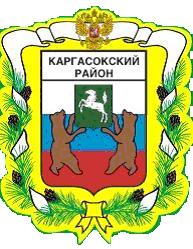 МУНИЦИПАЛЬНОЕ ОБРАЗОВАНИЕ "Каргасокский район"ТОМСКАЯ ОБЛАСТЬАДМИНИСТРАЦИЯ КАРГАСОКСКОГО РАЙОНАОб утверждении Административного регламента предоставления муниципальной услуги "Предоставление информации об объектах недвижимого имущества, находящихся в муниципальной собственности и предназначенных для сдачи в аренду"Во исполнение Указа Президента Российской Федерации от 21.07.2020 N 474 "О национальных целях развития Российской Федерации на период до 2030 года", руководствуясь Федеральным законом от 06.10.2003 N 131-ФЗ "Об общих принципах организации местного самоуправления в Российской Федерации", Федеральным законом от 27.07.2010 N 210-ФЗ "Об организации предоставления государственных и муниципальных услуг", Уставом муниципального образования "Каргасокский район",Администрация Каргасокского района постановляет:1. Утвердить административный регламент предоставления муниципальной услуги "Предоставление информации об объектах недвижимого имущества, находящихся в муниципальной собственности и предназначенных для сдачи в аренду", согласно приложению, к настоящему постановлению.2. Настоящее постановление вступает в силу со дня официального опубликования (обнародования).Глава Каргасокского района                                                                 А.П. АщеуловН.Н. Полушвайко 2 18 09Приложение к Административному регламенту утвержденному постановлением Администрации Каргасокского района от __________  № ____Административный регламент предоставления муниципальной услуги "Предоставление информации об объектах недвижимого имущества, находящихся в муниципальной собственности и предназначенных для сдачи в аренду"I. Общие положенияПредмет регулирования Административного регламента1.1. Административный регламент предоставления муниципальной услуги "Предоставление информации об объектах недвижимого имущества, находящихся в муниципальной собственности и предназначенных для сдачи в аренду" (далее – Административный регламент) разработан в целях повышения качества и доступности предоставления муниципальной услуги, определяет стандарт, сроки и последовательность действий (административных процедур) при осуществлении полномочий по предоставлению информации об объектах недвижимого имущества, находящихся в муниципальной собственности и предназначенных для сдачи в аренду на территории муниципального образования "Каргасокский район". Круг Заявителей1.2. Заявителями на получение муниципальной услуги являются (далее - Заявители) являются физические лица, юридические лица и индивидуальные предприниматели. 1.3. Интересы 	Заявителей, 	указанных 	в 	пункте 1.2 настоящего Административного 	регламента, 	могут 	представлять лица,  обладающие соответствующими полномочиями (далее – представитель). II. Стандарт предоставления муниципальной услугиНаименование муниципальной услуги2.1. Муниципальная услуга "Предоставление информации об объектах недвижимого имущества, находящихся в муниципальной собственности и предназначенных для сдачи в аренду". Наименование органа предоставляющего муниципальную услугу 2.2. 	Муниципальная 	услуга 	предоставляется Администрацией Каргасокского района (далее - Уполномоченный орган).2.3. При предоставлении муниципальной услуги Уполномоченный орган взаимодействует с:2.3.1. Федеральной налоговой службой в части получения сведений из Единого государственного реестра юридических лиц, сведений из Единого государственного реестра индивидуальных предпринимателей;2.3.2. иными органами государственной власти, органами местного самоуправления, уполномоченными на предоставление документов, указанных в пункте 2.12 Административного регламента.2.4. В предоставлении муниципальной услуги могут принимать участие многофункциональные центры предоставления государственных и муниципальных услуг (далее - МФЦ) при наличии соответствующего соглашения о взаимодействии между МФЦ и Уполномоченным органом, заключенным в соответствии с постановлением Правительства Российской Федерации от 27.09.2011 N 797 (далее - Соглашение о взаимодействии).МФЦ, в которых подается заявление о предоставлении муниципальной услуги, не могут принять решение об отказе в приеме заявления и документов и (или) информации, необходимых для ее предоставления.Результат предоставления муниципальной услуги2.5. Результатом предоставления муниципальной услуги является:2.5.1. Выписка из Реестра муниципального имущества муниципального образования "Каргасокский район" по форме согласно приложению 1 к настоящему Административному регламенту;2.5.2. уведомление об отсутствии сведений об объекте учета в Реестре муниципального имущества муниципального образования "Каргасокский район" по форме согласно приложению 2 к настоящему Административному регламенту;2.5.3. решение об отказе в предоставлении муниципальной услуги по форме согласно приложению 3 к настоящему Административному регламенту.2.6. Документом, содержащим решение о предоставлении муниципальной услуги, на основании которого заявителю (представителю) предоставляются результаты, указанные в пункте 2.5 Административного регламента, является выписка из Реестра муниципального имущества Уполномоченного органа, содержащая такие реквизиты, как номер и дата.2.7. Результаты муниципальной услуги, указанные в пункте 2.5 Административного регламента, могут быть получены посредством федеральной государственной информационной системы "Единый портал государственных и муниципальных услуг (функций)" в форме электронного документа, подписанного усиленной квалифицированной электронной подписью (далее соответственно - ЕПГУ, УКЭП) должностного лица, уполномоченного на принятие решения.Срок предоставления муниципальной услуги2.8. Срок предоставления муниципальной услуги не должен превышать 10 календарных дней со дня поступления заявления о предоставлении Услуги.Органом государственной власти субъекта Российской Федерации, органом местного самоуправления может быть предусмотрено оказание муниципальной услуги в иной срок, не превышающий установленный приказом Минэкономразвития России от 30.08.2011 N 424 "Об утверждении Порядка ведения органами местного самоуправления реестров муниципального имущества".Нормативные правовые акты, регулирующие предоставлениемуниципальной услуги2.10. Для получения муниципальной услуги заявитель (представитель) представляет в Уполномоченный орган заявление о предоставлении муниципальной услуги (далее - заявление) по форме согласно приложению 5 к настоящему Административному регламенту одним из следующих способов по личному усмотрению:2.10.1. в электронной форме посредством ЕПГУ:а) в случае представления заявления и прилагаемых к нему документов указанным способом заявитель (представитель), прошедший процедуры регистрации, идентификации и аутентификации с использованием федеральной государственной информационной системы "Единая система идентификации и аутентификации в инфраструктуре, обеспечивающей информационно-технологическое взаимодействие информационных систем, используемых для предоставления государственных и муниципальных услуг в электронной форме" (далее - ЕСИА) или иных государственных информационных систем, если такие государственные информационные системы в установленном Правительством Российской Федерации порядке обеспечивают взаимодействие с ЕСИА, при условии совпадения сведений о физическом лице в указанных информационных системах, заполняет форму указанного заявления с использованием интерактивной формы в электронном виде, без необходимости дополнительной подачи заявления в какой-либо иной форме;б) заявление направляется заявителем (представителем) вместе с прикрепленными электронными документами, указанными в подпунктах 2 - 3 пункта 2.11 Административного регламента. Заявление подписывается заявителем (представителем), уполномоченным на подписание такого заявления, УКЭП либо усиленной неквалифицированной электронной подписью, сертификат ключа проверки которой создан и используется в инфраструктуре, обеспечивающей информационно-технологическое взаимодействие информационных систем, используемых для предоставления государственных и муниципальных услуг в электронной форме, которая создается и проверяется с использованием средств электронной подписи и средств удостоверяющего центра, имеющих подтверждение соответствия требованиям, установленным федеральным органом исполнительной власти в области обеспечения безопасности в соответствии с частью 5 статьи 8 Федерального закона от 06.04.2011 N 63-ФЗ "Об электронной подписи", а также при наличии у владельца сертификата ключа проверки ключа простой электронной подписи (далее - ЭП), выданного ему при личном приеме в соответствии с Правилами использования простой ЭП при обращении за получением государственных и муниципальных услуг, утвержденными постановлением Правительства Российской Федерации от 25.01.2013 N 33, в соответствии с Правилами определения видов электронной подписи, использование которых допускается при обращении за получением государственных и муниципальных услуг, утвержденными постановлением Правительства Российской Федерации от 25.06.2012 N 634 "О видах электронной подписи, использование которых допускается при обращении за получением государственных и муниципальных услуг".2.10.2. на бумажном носителе посредством личного обращения в Уполномоченный орган, в том числе через МФЦ в соответствии с Соглашением о взаимодействии, либо посредством почтового отправления с уведомлением о вручении.2.11. С запросом о предоставлении муниципальной услуги заявитель (представитель) самостоятельно предоставляет следующие документы, необходимые для оказания муниципальной услуги и обязательные для предоставления:1) заявление. В случае подачи заявления в электронной форме посредством ЕПГУ в соответствии с подпунктом "а" пункта 2.10.1 Административного регламента указанное заявление заполняется путем внесения соответствующих сведений в интерактивную форму на ЕПГУ, без необходимости предоставления в иной форме;2) документ, удостоверяющий личность заявителя (представителя) (предоставляется в случае личного обращения в Уполномоченный орган либо МФЦ). В случае направления заявления посредством ЕПГУ сведения из документа, удостоверяющего личность заинтересованного лица формируются при подтверждении учетной записи в ЕСИА из состава соответствующих данных указанной учетной записи и могут быть проверены путем направления запроса с использованием федеральной государственной информационной системы "Единая система межведомственного электронного взаимодействия" (далее - СМЭВ);3) документ, подтверждающий полномочия представителя действовать от имени заявителя - в случае, если заявление подается представителем.В случае направления заявления посредством ЕПГУ сведения из документа, удостоверяющего личность заявителя (представителя) формируются при подтверждении учетной записи в ЕСИА из состава соответствующих данных указанной учетной записи и могут быть проверены путем направления запроса с использованием системы межведомственного электронного взаимодействия.При обращении посредством ЕПГУ указанный документ, выданный:а) организацией, удостоверяется УКЭП правомочного должностного лица организации;б) физическим лицом, - УКЭП нотариуса, с приложением файла открепленной УКЭП в формате sig.2.12. С заявлением заявитель (представитель) вправе представить по собственной инициативе, так как они подлежат представлению в рамках межведомственного информационного взаимодействия, следующие документы, необходимые для оказания муниципальной услуги:1) выписка из Единого государственного реестра юридических лиц о юридическом лице, являющемся заявителем (представителем);2) выписка из Единого государственного реестра индивидуальных предпринимателей об индивидуальном предпринимателе, являющемся заявителем (представителем).2.13. Документы, прилагаемые заявителем (представителем) к заявлению, представляемые в электронной форме, направляются в следующих форматах:1) xml - для документов, в отношении которых утверждены формы и требования по формированию электронных документов в виде файлов в формате xml;2) doc, docx - для документов с текстовым содержанием, не включающим формулы;3) pdf, jpg, jpeg, png, bmp - для документов с текстовым содержанием, в том числе включающих формулы и (или) графические изображения, а также документов с графическим содержанием;4) zip, rar, 7z - для сжатых документов в один файл;5) sig - для открепленной УКЭП.В случае, если оригиналы документов, прилагаемых к заявлению, выданы и подписаны органом государственной власти или органом местного самоуправления на бумажном носителе, допускается формирование таких документов, представляемых в электронной форме, путем сканирования непосредственно с оригинала документа (использование копий не допускается), которое осуществляется с сохранением ориентации оригинала документа в разрешении 300 - 500 dpi (масштаб 1:1) и всех аутентичных признаков подлинности (графической подписи лица, печати, углового штампа бланка), с использованием следующих режимов:1) "черно-белый" (при отсутствии в документе графических изображений и (или) цветного текста);2) "оттенки серого" (при наличии в документе графических изображений, отличных от цветного графического изображения);3) "цветной" или "режим полной цветопередачи" (при наличии в документе цветных графических изображений либо цветного текста);Количество файлов должно соответствовать количеству документов, каждый из которых содержит текстовую и (или) графическую информацию.Документы, прилагаемые заявителем (представителем) к заявлению, представляемые в электронной форме, должны обеспечивать возможность идентифицировать документ и количество листов в документе.2.14. В целях предоставления муниципальной услуги заявителю (представителю) обеспечивается в МФЦ доступ к ЕПГУ в соответствии с постановлением Правительства Российской Федерации от 22.12.2012 N 1376 "Об утверждении Правил организации деятельности многофункциональных центров предоставления государственных и муниципальных услуг".Исчерпывающий перечень оснований для отказа в приемедокументов, необходимых для предоставлениямуниципальной услуги2.15. Основаниями для отказа в приеме к рассмотрению документов, необходимых для предоставления муниципальной услуги, являются:2.15.1. представление неполного комплекта документов, необходимых для предоставления услуги;2.15.2. представленные документы утратили силу на момент обращения за услугой (документ, удостоверяющий личность заявителя (представителя); документ, удостоверяющий полномочия представителя, в случае обращения за предоставлением услуги указанным лицом);2.15.3. представленные документы содержат подчистки и исправления текста, не заверенные в порядке, установленном законодательством Российской Федерации;2.15.4. представленные в электронной форме документы содержат повреждения, наличие которых не позволяет в полном объеме использовать информацию и сведения, содержащиеся в документах для предоставления услуги;2.15.5. несоблюдение установленных статьей 11 Федерального закона от 06.04.2011 N 63-ФЗ "Об электронной подписи" условий признания действительности УКЭП, которой подписан документ, подтверждающий полномочия представителя;2.15.6. подача заявления и документов, необходимых для предоставления услуги, в электронной форме с нарушением установленных требований;2.15.7. неполное заполнение полей в форме заявления, в том числе в интерактивной форме заявления на ЕПГУ.2.16. Решение об отказе в приеме документов, необходимых для предоставления муниципальной услуги, по форме согласно приложению 4 к настоящему Административному регламенту направляется в личный кабинет заявителя (представителя) на ЕПГУ не позднее первого рабочего дня, следующего за днем подачи заявления.2.17. Отказ в приеме документов, необходимых для предоставления муниципальной услуги, не препятствует повторному обращению заявителя (представителя) за предоставлением муниципальной услуги.Исчерпывающий перечень оснований для приостановленияпредоставления муниципальной услуги или отказав предоставлении муниципальной услуги2.18. Основания для приостановления предоставления муниципальной услуги законодательством Российской Федерации не предусмотрены.2.19. Основанием для отказа в предоставлении муниципальной услуги является противоречие документов (сведений), полученных с использованием межведомственного информационного взаимодействия, представленным заявителем (представителем) документам (сведениям).Размер платы, взимаемой с заявителя (представителя)при предоставлении муниципальной услуги,и способы ее взимания20. Предоставление муниципальной услуги осуществляется бесплатно.Срок и порядок регистрации запроса заявителя (представителя)о предоставлении муниципальной услуги, в том числев электронной форме2.21. Регистрация направленного заявителем (представителем) заявления способами, указанными в пунктах 2.10.1 и 2.10.2 Административного регламента в Уполномоченном органе осуществляется не позднее 1 (одного) рабочего дня, следующего за днем его поступления.2.22. В случае направления заявителем (представителем) заявления способами, указанными в пунктах 2.10.1 и 2.10.2 Административного регламента вне рабочего времени Уполномоченного органа либо в выходной, нерабочий праздничный день, днем получения заявления считается 1 (первый) рабочий день, следующий за днем его направления.Требования к помещениям, в которых предоставляетсямуниципальная услуга2.23. Административные здания, в которых предоставляется муниципальная услуга, должны обеспечивать удобные и комфортные условия для заявителей (представителей).Местоположение административных зданий, в которых осуществляется прием заявлений и документов, необходимых для предоставления муниципальной услуги, а также выдача результатов предоставления муниципальной услуги, должны обеспечивать удобство для граждан с точки зрения пешеходной доступности от остановок общественного транспорта.В случае, если имеется возможность организации стоянки (парковки) возле здания (строения), в котором размещено помещение приема и выдачи документов, организовывается стоянка (парковка) для личного автомобильного транспорта заявителей (представителей). За пользование стоянкой (парковкой) с заявителей (представителей) плата не взимается.Для парковки специальных автотранспортных средств инвалидов на стоянке (парковке) выделяется не менее 10% мест (но не менее одного места) для бесплатной парковки транспортных средств, управляемых инвалидами I, II групп, а также инвалидами III группы в порядке, установленном Правительством Российской Федерации, и транспортных средств, перевозящих таких инвалидов и (или) детей-инвалидов.В целях обеспечения беспрепятственного доступа заявителей (представителей), в том числе передвигающихся на инвалидных колясках, вход в здание и помещения, в которых предоставляется муниципальная услуга, оборудуются пандусами, поручнями, тактильными (контрастными) предупреждающими элементами, иными специальными приспособлениями, позволяющими обеспечить беспрепятственный доступ и передвижение инвалидов, в соответствии с законодательством Российской Федерации о социальной защите инвалидов.Центральный вход в здание Уполномоченного органа должен быть оборудован информационной табличкой (вывеской), содержащей информацию:наименование;местонахождение и юридический адрес;режим работы;график приема;номера телефонов для справок.Помещения, в которых предоставляется муниципальная услуга, должны соответствовать санитарно-эпидемиологическим правилам и нормативам.Помещения, в которых предоставляется муниципальная услуга, оснащаются:противопожарной системой и средствами пожаротушения;системой оповещения о возникновении чрезвычайной ситуации;средствами оказания первой медицинской помощи;туалетными комнатами для посетителей.Зал ожидания заявителей (представителей) оборудуется стульями, скамьями, количество которых определяется исходя из фактической нагрузки и возможностей для их размещения в помещении, а также информационными стендами.Тексты материалов, размещенных на информационном стенде, печатаются удобным для чтения шрифтом, без исправлений, с выделением наиболее важных мест полужирным шрифтом.Места для заполнения заявлений оборудуются стульями, столами (стойками), бланками заявлений, письменными принадлежностями.Места приема заявителей (представителей) оборудуются информационными табличками (вывесками) с указанием:номера кабинета и наименования отдела;фамилии, имени и отчества (последнее - при наличии), должности ответственного лица за прием документов;графика приема заявителей (представителей).Рабочее место каждого ответственного лица за прием документов, должно быть оборудовано персональным компьютером с возможностью доступа к необходимым информационным базам данных, печатающим устройством (принтером) и копирующим устройством.Лицо, ответственное за прием документов, должно иметь настольную табличку с указанием фамилии, имени, отчества (последнее - при наличии) и должности.При предоставлении муниципальной услуги инвалидам обеспечиваются:возможность беспрепятственного доступа к объекту (зданию, помещению), в котором предоставляется муниципальная услуга;возможность самостоятельного передвижения по территории, на которой расположены здания и помещения, в которых предоставляется муниципальная услуга, а также входа в такие объекты и выхода из них, посадки в транспортное средство и высадки из него, в том числе с использованием кресла-коляски;сопровождение инвалидов, имеющих стойкие расстройства функции зрения и самостоятельного передвижения;надлежащее размещение оборудования и носителей информации, необходимых для обеспечения беспрепятственного доступа инвалидов зданиям и помещениям, в которых предоставляется муниципальная услуга, и к муниципальной услуге с учетом ограничений их жизнедеятельности;дублирование необходимой для инвалидов звуковой и зрительной информации, а также надписей, знаков и иной текстовой и графической информации знаками, выполненными рельефно-точечным шрифтом Брайля;допуск сурдопереводчика и тифлосурдопереводчика;допуск собаки-проводника при наличии документа, подтверждающего ее специальное обучение, на объекты (здания, помещения), в которых предоставляются муниципальные услуги;оказание инвалидам помощи в преодолении барьеров, мешающих получению ими государственных и муниципальных услуг наравне с другими лицами.Показатели доступности и качества муниципальной услуги2.24. Основными показателями доступности предоставления муниципальной услуги являются:2.24.1. наличие полной и понятной информации о порядке, сроках и ходе предоставления муниципальной услуги в сети "Интернет", средствах массовой информации;2.24.2. доступность электронных форм документов, необходимых для предоставления муниципальной услуги;2.24.3. возможность подачи заявления на получение муниципальной услуги и документов в электронной форме;2.24.4. предоставление муниципальной услуги в соответствии с вариантом предоставления муниципальной услуги;2.24.5. удобство информирования заявителя (представителя) о ходе предоставления муниципальной услуги, а также получения результата предоставления муниципальной услуги;2.24.6. возможность получения заявителем (представителем) уведомлений о предоставлении муниципальной услуги с помощью ЕПГУ;2.24.7. возможность получения информации о ходе предоставления муниципальной услуги, в том числе с использованием сети "Интернет".2.25. Основными показателями качества предоставления муниципальной услуги являются:2.25.1. своевременность предоставления муниципальной услуги в соответствии со стандартом ее предоставления, установленным настоящим Административным регламентом.2.25.2. Минимально возможное количество взаимодействий гражданина с должностными лицами, участвующими в предоставлении муниципальной услуги.2.25.3. Отсутствие обоснованных жалоб на действия (бездействие) сотрудников и их некорректное (невнимательное) отношение к заявителям (представителям).2.25.4. Отсутствие нарушений установленных сроков в процессе предоставления муниципальной услуги.2.25.5. Отсутствие заявлений об оспаривании решений, действий (бездействия) Уполномоченного органа, его должностных лиц, принимаемых (совершенных) при предоставлении муниципальной услуги, по итогам рассмотрения которых вынесены решения об удовлетворении (частичном удовлетворении) требований заявителей (представителей).Иные требования к предоставлению муниципальной услуги2.26. Услуги, являющиеся обязательными и необходимыми для предоставления муниципальной услуги, отсутствуют.2.27. Информационные системы, используемые для предоставления муниципальной услуги, не предусмотрены.III. Состав, последовательность и сроки выполнения административных процедур (действий), требования к порядку их выполнения, в том числе особенности выполнения административных процедур в электронной форме, а такжеособенности выполнения административных процедурв многофункциональных центрахИсчерпывающий перечень административных процедур3.1. Предоставление муниципальной услуги включает в себя следующие административные процедуры:1) прием и проверка комплектности документов на наличие/отсутствие оснований для отказа в приеме документов:а) проверка направленного заявителем (представителем) заявления и документов, представленных для получения муниципальной услуги;б) направление заявителю (представителю) уведомления о приеме заявления к рассмотрению либо отказа в приеме заявления к рассмотрению с обоснованием отказа по форме согласно приложению 4 к настоящему Административному регламенту;2) получение сведений посредством межведомственного информационного взаимодействия, в том числе с использованием СМЭВ:а) направление межведомственных запросов в органы и организации;б) получение ответов на межведомственные запросы, формирование полного комплекта документов;3) рассмотрение документов и сведений:а) проверка соответствия документов и сведений требованиям нормативных правовых актов предоставления муниципальной услуги;4) принятие решения о предоставлении муниципальной услуги:а) принятие решения о предоставлении или отказе в предоставлении муниципальной услуги с направлением заявителю (представителю) соответствующего уведомления;б) направление заявителю (представителю) результата муниципальной услуги, подписанного уполномоченным должностным лицом Уполномоченного органа;5) выдача результата (независимо от выбора заявителя (представителя):а) регистрация результата предоставления муниципальной услуги.3.2. Описание административных процедур предоставления муниципальной услуги представлено в приложении 7 к настоящему Административному регламенту.Перечень административных процедур (действий) при предоставлении муниципальной услуги в электронной форме3.3. При предоставлении муниципальной услуги в электронной форме заявителю (представителю) обеспечиваются:получение информации о порядке и сроках предоставления муниципальной услуги;формирование заявления;прием и регистрация Уполномоченным органом заявления и иных документов, необходимых для предоставления муниципальной услуги;получение результата предоставления муниципальной услуги;получение сведений о ходе рассмотрения заявления;осуществление оценки качества предоставления муниципальной услуги;досудебное (внесудебное) обжалование решений и действий (бездействия) Уполномоченного органа либо действия (бездействия) должностных лиц Уполномоченного органа, предоставляющего муниципальную услугу, либо муниципального служащего.Порядок осуществления административных процедур (действий)  в электронной форме3.4. Исчерпывающий порядок осуществления административных процедур (действий) в электронной форме.3.4.1. Формирование заявления.Формирование заявления осуществляется посредством заполнения электронной формы заявления на ЕПГУ без необходимости дополнительной подачи заявления в какой-либо иной форме.Форматно-логическая проверка сформированного заявления осуществляется после заполнения заявителем (представителем) каждого из полей электронной формы заявления. При выявлении некорректно заполненного поля электронной формы заявления заявитель (представитель) уведомляется о характере выявленной ошибки и порядке ее устранения посредством информационного сообщения непосредственно в электронной форме заявления.При формировании заявления заявителю (представителю) обеспечивается:а) возможность копирования и сохранения заявления и иных документов, указанных в пункте 2.11 Административного регламента, необходимых для предоставления муниципальной услуги;б) возможность печати на бумажном носителе копии электронной формы заявления;в) сохранение ранее введенных в электронную форму заявления значений в любой момент по желанию пользователя, в том числе при возникновении ошибок ввода и возврате для повторного ввода значений в электронную форму заявления;г) заполнение полей электронной формы заявления до начала ввода сведений заявителем (представителем) с использованием сведений, размещенных в ЕСИА, и сведений, опубликованных на ЕПГУ, в части, касающейся сведений, отсутствующих в ЕСИА;д) возможность вернуться на любой из этапов заполнения электронной формы заявления без потери ранее введенной информации;е) возможность доступа заявителя (представителя) на ЕПГУ к ранее поданным им заявлениям в течение не менее одного года, а также частично сформированным заявлениям - в течение не менее 3 месяцев.Сформированное и подписанное заявление и иные документы, необходимые для предоставления муниципальной услуги, направляются в Уполномоченный орган посредством ЕПГУ.3.4.2. Уполномоченный орган обеспечивает в сроки, указанные в пунктах 2.21 и 2.22 Административного регламента:а) прием документов, необходимых для предоставления муниципальной услуги, и направление заявителю (представителю) электронного сообщения о поступлении заявления;б) регистрацию заявления и направление заявителю (представителю) уведомления о регистрации заявления либо об отказе в приеме документов, необходимых для предоставления муниципальной услуги.3.4.3. Электронное заявление становится доступным для должностного лица Уполномоченного органа, ответственного за прием и регистрацию заявления (далее - ответственное должностное лицо), в государственной информационной системе, используемой Уполномоченным органом для предоставления муниципальной услуги (далее - ГИС).Ответственное должностное лицо:проверяет наличие электронных заявлений, поступивших с ЕПГУ, с периодом не реже 2 (двух) раз в день;рассматривает поступившие заявления и приложенные образы документов (документы);производит действия в соответствии с пунктом 3.1 Административного регламента.3.4.4. Заявителю (представителю) в качестве результата предоставления муниципальной услуги обеспечивается возможность получения документа:в форме электронного документа, подписанного УКЭП уполномоченного должностного лица Уполномоченного органа, направленного заявителю (представителю) в личный кабинет на ЕПГУ;в виде бумажного документа, подтверждающего содержание электронного документа, который Заявитель получает при личном обращении в Уполномоченный орган либо МФЦ.3.4.5. Получение информации о ходе рассмотрения заявления и о результате предоставления муниципальной услуги производится в личном кабинете на ЕПГУ, при условии авторизации. Заявитель (представитель) имеет возможность просматривать статус электронного заявления, а также информацию о дальнейших действиях в личном кабинете по собственной инициативе, в любое время.При предоставлении муниципальной услуги в электронной форме заявителю (представителю) направляется:а) уведомление о приеме и регистрации заявления и иных документов, необходимых для предоставления муниципальной услуги, содержащее сведения о факте приема заявления и документов, необходимых для предоставления муниципальной услуги, и начале процедуры предоставления муниципальной услуги, а также сведения о дате и времени окончания предоставления муниципальной услуги либо мотивированный отказ в приеме документов, необходимых для предоставления муниципальной услуги;б) уведомление о результатах рассмотрения документов, необходимых для предоставления муниципальной услуги, содержащее сведения о принятии положительного решения о предоставлении муниципальной услуги и возможности получить результат предоставления муниципальной услуги либо мотивированный отказ в предоставлении муниципальной услуги.3.5. Оценка качества предоставления муниципальной услуги.Оценка качества предоставления муниципальной услуги осуществляется в соответствии с Правилами оценки гражданами эффективности деятельности руководителей территориальных органов федеральных органов исполнительной власти (их структурных подразделений) с учетом качества предоставления ими муниципальных услуг, а также применения результатов указанной оценки как основания для принятия решений о досрочном прекращении исполнения соответствующими руководителями своих должностных обязанностей, утвержденными постановлением Правительства Российской Федерации от 12.12.2012 N 1284 "Об оценке гражданами эффективности деятельности руководителей территориальных органов федеральных органов исполнительной власти (их структурных подразделений) и территориальных органов государственных внебюджетных фондов (их региональных отделений) с учетом качества предоставления государственных услуг, руководителей многофункциональных центров предоставления государственных и муниципальных услуг с учетом качества организации предоставления государственных и муниципальных услуг, а также о применении результатов указанной оценки как основания для принятия решений о досрочном прекращении исполнения соответствующими руководителями своих должностных обязанностей".3.6. Заявителю (представителю) обеспечивается возможность направления жалобы на решения, действия или бездействие Уполномоченного органа, должностного лица Уполномоченного органа либо муниципального служащего в соответствии со статьей 11.2 Федерального закона от 27.07.2010 N 210-ФЗ "Об организации предоставления государственных и муниципальных услуг" (далее - Федеральный закон N 210-ФЗ) и в порядке, установленном постановлением Правительства Российской Федерации от 20.11.2012 N 1198 "О федеральной государственной информационной системе, обеспечивающей процесс досудебного (внесудебного) обжалования решений и действий (бездействия), совершенных при предоставлении государственных и муниципальных услуг".Порядок исправления допущенных опечаток и ошибок в выданных в результате предоставления муниципальной услуги документах3.7. В случае выявления опечаток и ошибок заявитель (представитель) вправе обратиться в Уполномоченный орган с заявлением об исправлении допущенных опечаток и (или) ошибок в выданных в результате предоставления муниципальной услуги документах в соответствии с приложением 6 к настоящему Административному регламенту и приложением документов, указанных в пункте 2.11 Административного регламента.3.8. Исправление допущенных опечаток и ошибок в выданных в результате предоставления муниципальной услуги документах осуществляется в следующем порядке:1) заявитель (представитель) при обнаружении опечаток и ошибок в документах, выданных в результате предоставления муниципальной услуги, обращается лично в Уполномоченный орган с заявлением по форме согласно приложению 6 к настоящему Административному регламенту;2) Уполномоченный орган при получении заявления по форме согласно приложению 6 к настоящему Административному регламенту, рассматривает необходимость внесения соответствующих изменений в документы, являющиеся результатом предоставления муниципальной услуги;3) Уполномоченный орган обеспечивает устранение опечаток и ошибок в документах, являющихся результатом предоставления муниципальной услуги.Срок устранения опечаток и ошибок не должен превышать 3 (трех) рабочих дней с даты регистрации заявления по форме согласно приложению 6 к настоящему Административному регламенту.IV. 	Формы контроля за исполнением административного регламента  Порядок осуществления текущего контроля за соблюдением и исполнением ответственными должностными лицами положений регламента и иных нормативных правовых актов, устанавливающих требования к предоставлению муниципальной услуги, а также принятием ими решений4.1. Текущий контроль за соблюдением и исполнением настоящего Административного регламента, иных нормативных правовых актов, устанавливающих требования к предоставлению муниципальной услуги, осуществляется на постоянной основе должностными лицами Уполномоченного органа, уполномоченными на осуществление контроля за предоставлением муниципальной услуги. Для текущего контроля используются сведения служебной корреспонденции, устная и письменная информация специалистов и должностных лиц Уполномоченного органа. Текущий контроль осуществляется путем проведения проверок: решений о предоставлении (об отказе в предоставлении) муниципальной услуги; выявления и устранения нарушений прав граждан; рассмотрения, принятия решений и подготовки ответов на обращения граждан, содержащие жалобы на решения, действия (бездействие) должностных лиц. Порядок и периодичность осуществления плановых и внеплановых проверок полноты и качества предоставления муниципальной услуги, в том числе порядок и формы контроля за полнотой и качеством предоставления муниципальной услуги4.2. Контроль за полнотой и качеством предоставления муниципальной услуги включает в себя проведение плановых и внеплановых проверок. 4.3. Плановые проверки осуществляются на основании годовых планов работы Уполномоченного органа, утверждаемых руководителем Уполномоченного органа. При плановой проверке полноты и качества предоставления муниципальной услуги контролю подлежат:соблюдение сроков предоставления муниципальной услуги;соблюдение положений настоящего Регламента;правильность и обоснованность принятого решения об отказе в предоставлении муниципальной услуги.Основанием для проведения внеплановых проверок являются:получение от государственных органов, органов местного самоуправления информации о предполагаемых или выявленных нарушениях нормативных правовых актов Российской Федерации, нормативных правовых актов Томской области и нормативных правовых актов органов местного самоуправления Каргасокского района;обращения граждан и юридических лиц на нарушения законодательства, в том числе на качество предоставления муниципальной услуги. Ответственность должностных лиц органа, предоставляющего муниципальную услуги, за решения и действия (бездействие), принимаемые (осуществляемые) ими в ходе предоставления муниципальной услуги4.4. По результатам проведенных проверок в случае выявления нарушений положений настоящего Регламента, нормативных правовых актов Томской области и нормативных правовых актов органов местного самоуправления Каргасокского района осуществляется привлечение виновных лиц к ответственности в соответствии с законодательством Российской Федерации.Персональная ответственность должностных лиц за правильность и своевременность принятия решения о предоставлении (об отказе в предоставлении) муниципальной услуги закрепляется в их должностных регламентах в соответствии с требованиями законодательства. Требования к порядку и формам контроля за предоставлением муниципальной услуги, в том числе со стороны граждан, их объединений и организаций 4.5. Граждане, их объединения и организации имеют право осуществлять контроль за предоставлением муниципальной услуги путем получения информации о ходе предоставления муниципальной услуги, в том числе о сроках завершения административных процедур (действий). Граждане, их объединения и организации также имеют право:направлять замечания и предложения по улучшению доступности и качества предоставления муниципальной услуги;вносить предложения о мерах по устранению нарушений настоящего Административного регламента.4.6. Должностные лица Уполномоченного органа принимают меры  к прекращению допущенных нарушений, устраняют причины и условия, способствующие совершению нарушений. Информация о результатах рассмотрения замечаний и предложений граждан, их объединений и организаций доводится до сведения лиц, направивших эти замечания и предложения. V. Досудебный (внесудебный) порядок обжалования решений и действий(бездействия) органа, предоставляющего муниципальную услугу, МФЦ, организаций, указанных в части 1.1 статьи 16 Федерального закона № 210-ФЗ, а также их должностных лиц,  муниципальных служащих, работников 5.1. Заявитель имеет право на обжалование решения и (или) действий (бездействия) Уполномоченного органа, должностных лиц Уполномоченного органа, муниципальных служащих, многофункционального центра, а также работника многофункционального центра при предоставлении муниципальной услуги в досудебном (внесудебном) порядке (далее - жалоба).Органы местного самоуправления, организации и уполномоченные на рассмотрение жалобы лица, которым может быть направлена жалоба заявителя в досудебном (внесудебном) порядке5.2. В досудебном (внесудебном) порядке заявитель (представитель) вправе обратиться с жалобой в письменной форме на бумажном носителе или в электронной форме:в Уполномоченный орган - на решение и (или) действия (бездействие) должностного лица, руководителя структурного подразделения Уполномоченного органа, на решение и действия (бездействие) Уполномоченного органа, руководителя Уполномоченного органа;в вышестоящий орган на решение и (или) действия (бездействие) должностного лица, руководителя структурного подразделения Уполномоченного органа;к руководителю МФЦ, организации, указанной в части 1.1 статьи 16 Федерального закона N 210-ФЗ, - на решения и действия (бездействие) работника МФЦ, организации, указанной в части 1.1 статьи 16 Федерального закона N 210-ФЗ;к учредителю МФЦ, организации, указанной в части 1.1 статьи 16 Федерального закона N 210-ФЗ - на решение и действия (бездействие) МФЦ, организации, указанной в части 1.1 статьи 16 Федерального закона N 210-ФЗ.В Уполномоченном органе, МФЦ, организации, указанной в части 1.1 статьи 16 Федерального закона N 210-ФЗ, у учредителя МФЦ, организации, указанной в части 1.1 статьи 16 Федерального закона N 210-ФЗ, определяются уполномоченные на рассмотрение жалоб должностные лица.Способы информирования заявителей о порядке подачи и рассмотрения жалобы, в том числе с использованием Единого портала государственных  и муниципальных услуг (функций)5.3. Информация о порядке подачи и рассмотрения жалобы размещается на информационных стендах в местах предоставления муниципальной услуги, на сайте Уполномоченного органа, ЕПГУ, а также предоставляется в устной форме по телефону и (или) на личном приеме либо  в письменной форме почтовым отправлением по адресу, указанному заявителем (представителем). Перечень нормативных правовых актов, регулирующих порядок досудебного (внесудебного) обжалования действий (бездействия) и (или) решений, принятых (осуществленных) в ходе предоставления муниципальной услуги5.4. Порядок досудебного (внесудебного) обжалования решений и действий (бездействия) Уполномоченного органа, предоставляющего муниципальную услугу, а также его должностных лиц регулируется:Федеральным законом от 27.07.2010 N 210-ФЗ "Об организации предоставления государственных и муниципальных услуг";постановлением Правительства Российской Федерации от 20 ноября 2012 года N 1198 "О федеральной государственной информационной системе, обеспечивающей процесс досудебного (внесудебного) обжалования решений и действий (бездействия), совершенных при предоставлении государственных и муниципальных услуг".VI. Особенности выполнения административных процедур (действий)  в многофункциональных центрах предоставления государственных  и муниципальных услугИсчерпывающий перечень административных процедур (действий)при предоставлении муниципальной услуги, выполняемыхмногофункциональными центрами6.1 Многофункциональный центр осуществляет:информирование заявителей о порядке предоставления муниципальной услуги в многофункциональном центре, по иным вопросам, связанным с предоставлением муниципальной услуги, а также консультирование заявителей о порядке предоставления муниципальной услуги в многофункциональном центре;выдачу заявителю результата предоставления муниципальной услуги, на бумажном носителе, подтверждающих содержание электронных документов, направленных в многофункциональный центр по результатам предоставления муниципальной услуги, а также выдача документов, включая составление на бумажном носителе и заверение выписок из информационных систем органов, предоставляющих муниципальные услуги;иные процедуры и действия, предусмотренные Федеральным законом N 210-ФЗ.В соответствии с частью 1.1 статьи 16 Федерального закона N 210-ФЗ для реализации своих функций многофункциональные центры вправе привлекать иные организации.Информирование заявителей6.2. Информирование заявителя многофункциональными центрами осуществляется следующими способами:а) посредством привлечения средств массовой информации, а также путем размещения информации на официальных сайтах и информационных стендах многофункциональных центров;б) при обращении заявителя в многофункциональный центр лично, по телефону, посредством почтовых отправлений, либо по электронной почте.При личном обращении работник многофункционального центра подробно информирует заявителей по интересующим их вопросам в вежливой корректной форме с использованием официально-делового стиля речи. Рекомендуемое время предоставления консультации - не более 15 минут, время ожидания в очереди в секторе информирования для получения информации о муниципальных услугах не может превышать 15 минут.Ответ на телефонный звонок должен начинаться с информации о наименовании организации, фамилии, имени, отчестве и должности работника многофункционального центра, принявшего телефонный звонок. Индивидуальное устное консультирование при обращении заявителя по телефону работник многофункционального центра осуществляет не более 10 минут;В случае, если для подготовки ответа требуется более продолжительное время, работник многофункционального центра, осуществляющий индивидуальное устное консультирование по телефону, может предложить заявителю:изложить обращение в письменной форме (ответ направляется Заявителю в соответствии со способом, указанным в обращении);назначить другое время для консультаций.При консультировании по письменным обращениям заявителей ответ направляется в письменном виде в срок не позднее 30 календарных дней с момента регистрации обращения в форме электронного документа по адресу электронной почты, указанному в обращении, поступившем в многофункциональный центр в форме электронного документа, и в письменной форме по почтовому адресу, указанному в обращении, поступившем в многофункциональный центр в письменной форме.Выдача заявителю результата предоставления муниципальной услуги6.3. При наличии в заявлении о предоставлении муниципальной услуги указания о выдаче результатов оказания услуги через многофункциональный центр, Уполномоченный орган передает документы в многофункциональный центр для последующей выдачи заявителю (представителю) способом, согласно заключенным соглашениям о взаимодействии заключенным между Уполномоченным органом и многофункциональным центром в порядке, утвержденном постановлением Правительства Российской Федерации от 27.09.2011 N 797 "О взаимодействии между многофункциональными центрами предоставления государственных и муниципальных услуг и федеральными органами исполнительной власти, органами государственных внебюджетных фондов, органами государственной власти субъектов Российской Федерации, органами местного самоуправления" (далее - Постановление N 797).Порядок и сроки передачи Уполномоченным органом таких документов в многофункциональный центр определяются соглашением о взаимодействии, заключенным ими в порядке, установленном Постановлением N 797.6.4. Прием заявителей для выдачи документов, являющихся результатом муниципальной услуги, в порядке очередности при получении номерного талона из терминала электронной очереди, соответствующего цели обращения, либо по предварительной записи.Работник многофункционального центра осуществляет следующие действия:устанавливает личность заявителя на основании документа, удостоверяющего личность в соответствии с законодательством Российской Федерации;проверяет полномочия представителя заявителя (в случае обращения представителя заявителя);определяет статус исполнения заявления заявителя в ГИС;распечатывает результат предоставления муниципальной услуги в виде экземпляра электронного документа на бумажном носителе и заверяет его с использованием печати многофункционального центра (в предусмотренных нормативными правовыми актами Российской Федерации случаях - печати с изображением Государственного герба Российской Федерации);заверяет экземпляр электронного документа на бумажном носителе с использованием печати многофункционального центра (в предусмотренных нормативными правовыми актами Российской Федерации случаях - печати с изображением Государственного герба Российской Федерации);выдает документы заявителю, при необходимости запрашивает у заявителя подписи за каждый выданный документ;запрашивает согласие заявителя на участие в смс-опросе для оценки качества предоставленных услуг многофункциональным центром. 	 Приложение № 1к Административному регламенту утвержденному постановлением Администрации Каргасокского района от __________  № ____Форма решения о предоставлении муниципальной услугиВЫПИСКАиз реестра муниципальной собственности муниципального образования «Каргасокский район»Должность уполномоченного лицаФ.И.О. уполномоченного лицаПриложение № 2к Административному регламенту утвержденному постановлением Администрации Каргасокского района от __________  № ____Форма решения о предоставлении муниципальной услугиУВЕДОМЛЕНИЕоб отсутствии сведений об объекте учета в реестре муниципального имуществамуниципального образования "Каргасокский район"На основании поступившего заявления от ____________ N ______________, сообщаем об отсутствии в Реестре муниципального имущества муниципального образования "Каргасокский район" запрашиваемых сведений.Должность уполномоченного лицаФ.И.О. уполномоченного лицаПриложение № 3к Административному регламенту утвержденному постановлением Администрации Каргасокского района от __________  № ____Форма решения об отказе в предоставлении муниципальной услугиРЕШЕНИЕоб отказе в предоставлении муниципальной услуги "Предоставление информации об объектах недвижимого имущества, находящихся в муниципальной собственности и предназначенных для сдачи в аренду"На основании поступившего заявления, зарегистрированного от ___________ N ___________, принято решение об отказе в предоставлении услуги по основаниям: ___________,Разъяснение причин отказа:Дополнительно информируем: ______________________________, (указывается информация, необходимая для устранения причин отказа в предоставлении услуги, а также иная дополнительная информация при наличии).Вы вправе повторно обратиться в Администрацию Каргасокского района с заявлением о предоставлении услуги после устранения указанных нарушений.Данный отказ может быть обжалован в досудебном порядке путем направления жалобы в Администрацию Каргасокского района, а также в судебном порядке.Должность уполномоченного лицаФ.И.О. уполномоченного лицаПриложение № 4к Административному регламенту утвержденному постановлением Администрации Каргасокского района от __________  № ____Форма решения об отказе в приеме документовРЕШЕНИЕоб отказе в приеме и регистрации документов, необходимых для предоставления муниципальной услуги "Предоставление информации об объектах недвижимого имущества, находящихся в муниципальной собственности и предназначенных для сдачи в аренду"На основании поступившего заявления, зарегистрированного от ___________ N ___________, принято решение об отказе в приеме документов по основаниям: ___________,Разъяснение причин отказа в приеме документов:Дополнительно информируем: ______________________________, (указывается информация, необходимая для устранения причин отказа в приеме документов, а также иная дополнительная информация при наличии).Вы вправе повторно обратиться в Администрацию Каргасокского района с заявлением о предоставлении услуги после устранения указанных нарушений.Данный отказ может быть обжалован в досудебном порядке путем направления жалобы в Администрацию Каргасокского района, а также в судебном порядке.Должность уполномоченного лицаФ.И.О. уполномоченного лицаПриложение № 5к Административному регламенту утвержденному постановлением Администрации Каргасокского района от __________  № ____Форма заявления о предоставлении муниципальной услугиГлаве Каргасокского района                               от _________________________________________                                     ФИО заявителя, организационно-правовая                                                                   форма ЮЛ                               ____________________________________________                                             наименование юридического лица                               ____________________________________________                                        паспортные данные физического лица,                                                                ИНН/ОГРН ЮЛ                               Зарегистрированный(ая) по адресу, индекс: __                               ____________________________________________                               ____________________________________________                               Почтовый адрес, индекс: ____________________                               ____________________________________________                               Электронный адрес: _________________________                               Контактный телефон: ________________________________________________________________                                                                 (данные представителя заявителя)ЗАЯВЛЕНИЕо предоставлении информации об объектах недвижимого имущества, находящихся в муниципальной собственности и предназначенных для сдачи в арендуПриложение № 5к Административному регламенту утвержденному постановлением Администрации Каргасокского района от __________  № ____Главе Каргасокского района                               от _________________________________________                                     ФИО заявителя, организационно-правовая                                                                   форма ЮЛ                               ____________________________________________                                             наименование юридического лица                               ____________________________________________                                        паспортные данные физического лица,                                                                ИНН/ОГРН ЮЛ                               Зарегистрированный(ая) по адресу, индекс: __                               ____________________________________________                               ____________________________________________                               Почтовый адрес, индекс: ____________________                               ____________________________________________                               Электронный адрес: _________________________                               Контактный телефон: ________________________                                                                               ________________________________________                                                                 (данные представителя заявителя)ЗАЯВЛЕНИЕоб исправлении допущенных опечаток и (или) ошибок в выданных в результате предоставления муниципальной услуги документахПрошу исправить опечатку и (или) ошибку в ___________________________. указываются реквизиты и название документа, выданного Администрацией Каргасокского района в результате предоставления муниципальной услуги "Предоставление информации об объектах недвижимого имущества, находящихся в муниципальной собственности и предназначенных для сдачи в аренду".Приложение (при наличии): __________________________________________.прилагаются материалы, обосновывающие наличиеопечатки и (или) ошибкиПодпись заявителя ___________________Дата _____________ПОСТАНОВЛЕНИЕПОСТАНОВЛЕНИЕПОСТАНОВЛЕНИЕ  .    .2023 №      с. Каргасокс. Каргасок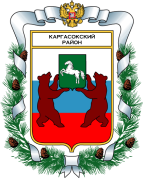 МУНИЦИПАЛЬНОЕ ОБРАЗОВАНИЕ"КАРГАСОКСКИЙ РАЙОН"АдминистрацияКаргасокского районаул. Пушкина, д. 31, Каргасок, 636700тел.: (38253)23309 факс:(38253)22352e-mail: kargadm@tomsk.gov.ruОКПО 02377944; ОГРН 1027000615828ИНН/КПП  7006000289/700601001МУНИЦИПАЛЬНОЕ ОБРАЗОВАНИЕ"КАРГАСОКСКИЙ РАЙОН"АдминистрацияКаргасокского районаул. Пушкина, д. 31, Каргасок, 636700тел.: (38253)23309 факс:(38253)22352e-mail: kargadm@tomsk.gov.ruОКПО 02377944; ОГРН 1027000615828ИНН/КПП  7006000289/700601001МУНИЦИПАЛЬНОЕ ОБРАЗОВАНИЕ"КАРГАСОКСКИЙ РАЙОН"АдминистрацияКаргасокского районаул. Пушкина, д. 31, Каргасок, 636700тел.: (38253)23309 факс:(38253)22352e-mail: kargadm@tomsk.gov.ruОКПО 02377944; ОГРН 1027000615828ИНН/КПП  7006000289/700601001МУНИЦИПАЛЬНОЕ ОБРАЗОВАНИЕ"КАРГАСОКСКИЙ РАЙОН"АдминистрацияКаргасокского районаул. Пушкина, д. 31, Каргасок, 636700тел.: (38253)23309 факс:(38253)22352e-mail: kargadm@tomsk.gov.ruОКПО 02377944; ОГРН 1027000615828ИНН/КПП  7006000289/700601001Кому: ___________Контактные данные: ________/Представитель: ___________Контактные данные представителя: ___________  №  Кому: ___________Контактные данные: ________/Представитель: ___________Контактные данные представителя: ___________на №   от  Кому: ___________Контактные данные: ________/Представитель: ___________Контактные данные представителя: ___________Кому: ___________Контактные данные: ________/Представитель: ___________Контактные данные представителя: ___________Кому: ___________Контактные данные: ________/Представитель: ___________Контактные данные представителя: ___________Реестровый номерАдресНаименованиеОснованиеМУНИЦИПАЛЬНОЕ ОБРАЗОВАНИЕ"КАРГАСОКСКИЙ РАЙОН"АдминистрацияКаргасокского районаул. Пушкина, д. 31, Каргасок, 636700тел.: (38253)23309 факс:(38253)22352e-mail: kargadm@tomsk.gov.ruОКПО 02377944; ОГРН 1027000615828ИНН/КПП  7006000289/700601001МУНИЦИПАЛЬНОЕ ОБРАЗОВАНИЕ"КАРГАСОКСКИЙ РАЙОН"АдминистрацияКаргасокского районаул. Пушкина, д. 31, Каргасок, 636700тел.: (38253)23309 факс:(38253)22352e-mail: kargadm@tomsk.gov.ruОКПО 02377944; ОГРН 1027000615828ИНН/КПП  7006000289/700601001МУНИЦИПАЛЬНОЕ ОБРАЗОВАНИЕ"КАРГАСОКСКИЙ РАЙОН"АдминистрацияКаргасокского районаул. Пушкина, д. 31, Каргасок, 636700тел.: (38253)23309 факс:(38253)22352e-mail: kargadm@tomsk.gov.ruОКПО 02377944; ОГРН 1027000615828ИНН/КПП  7006000289/700601001МУНИЦИПАЛЬНОЕ ОБРАЗОВАНИЕ"КАРГАСОКСКИЙ РАЙОН"АдминистрацияКаргасокского районаул. Пушкина, д. 31, Каргасок, 636700тел.: (38253)23309 факс:(38253)22352e-mail: kargadm@tomsk.gov.ruОКПО 02377944; ОГРН 1027000615828ИНН/КПП  7006000289/700601001Кому: ___________Контактные данные: ________/Представитель: ___________Контактные данные представителя: ___________  №  Кому: ___________Контактные данные: ________/Представитель: ___________Контактные данные представителя: ___________на №   от  Кому: ___________Контактные данные: ________/Представитель: ___________Контактные данные представителя: ___________Кому: ___________Контактные данные: ________/Представитель: ___________Контактные данные представителя: ___________Кому: ___________Контактные данные: ________/Представитель: ___________Контактные данные представителя: ___________МУНИЦИПАЛЬНОЕ ОБРАЗОВАНИЕ"КАРГАСОКСКИЙ РАЙОН"АдминистрацияКаргасокского районаул. Пушкина, д. 31, Каргасок, 636700тел.: (38253)23309 факс:(38253)22352e-mail: kargadm@tomsk.gov.ruОКПО 02377944; ОГРН 1027000615828ИНН/КПП  7006000289/700601001МУНИЦИПАЛЬНОЕ ОБРАЗОВАНИЕ"КАРГАСОКСКИЙ РАЙОН"АдминистрацияКаргасокского районаул. Пушкина, д. 31, Каргасок, 636700тел.: (38253)23309 факс:(38253)22352e-mail: kargadm@tomsk.gov.ruОКПО 02377944; ОГРН 1027000615828ИНН/КПП  7006000289/700601001МУНИЦИПАЛЬНОЕ ОБРАЗОВАНИЕ"КАРГАСОКСКИЙ РАЙОН"АдминистрацияКаргасокского районаул. Пушкина, д. 31, Каргасок, 636700тел.: (38253)23309 факс:(38253)22352e-mail: kargadm@tomsk.gov.ruОКПО 02377944; ОГРН 1027000615828ИНН/КПП  7006000289/700601001МУНИЦИПАЛЬНОЕ ОБРАЗОВАНИЕ"КАРГАСОКСКИЙ РАЙОН"АдминистрацияКаргасокского районаул. Пушкина, д. 31, Каргасок, 636700тел.: (38253)23309 факс:(38253)22352e-mail: kargadm@tomsk.gov.ruОКПО 02377944; ОГРН 1027000615828ИНН/КПП  7006000289/700601001Кому: ___________Контактные данные: ________/Представитель: ___________Контактные данные представителя: ___________  №  Кому: ___________Контактные данные: ________/Представитель: ___________Контактные данные представителя: ___________на №   от  Кому: ___________Контактные данные: ________/Представитель: ___________Контактные данные представителя: ___________Кому: ___________Контактные данные: ________/Представитель: ___________Контактные данные представителя: ___________Кому: ___________Контактные данные: ________/Представитель: ___________Контактные данные представителя: ___________МУНИЦИПАЛЬНОЕ ОБРАЗОВАНИЕ"КАРГАСОКСКИЙ РАЙОН"АдминистрацияКаргасокского районаул. Пушкина, д. 31, Каргасок, 636700тел.: (38253)23309 факс:(38253)22352e-mail: kargadm@tomsk.gov.ruОКПО 02377944; ОГРН 1027000615828ИНН/КПП  7006000289/700601001МУНИЦИПАЛЬНОЕ ОБРАЗОВАНИЕ"КАРГАСОКСКИЙ РАЙОН"АдминистрацияКаргасокского районаул. Пушкина, д. 31, Каргасок, 636700тел.: (38253)23309 факс:(38253)22352e-mail: kargadm@tomsk.gov.ruОКПО 02377944; ОГРН 1027000615828ИНН/КПП  7006000289/700601001МУНИЦИПАЛЬНОЕ ОБРАЗОВАНИЕ"КАРГАСОКСКИЙ РАЙОН"АдминистрацияКаргасокского районаул. Пушкина, д. 31, Каргасок, 636700тел.: (38253)23309 факс:(38253)22352e-mail: kargadm@tomsk.gov.ruОКПО 02377944; ОГРН 1027000615828ИНН/КПП  7006000289/700601001МУНИЦИПАЛЬНОЕ ОБРАЗОВАНИЕ"КАРГАСОКСКИЙ РАЙОН"АдминистрацияКаргасокского районаул. Пушкина, д. 31, Каргасок, 636700тел.: (38253)23309 факс:(38253)22352e-mail: kargadm@tomsk.gov.ruОКПО 02377944; ОГРН 1027000615828ИНН/КПП  7006000289/700601001Кому: ___________Контактные данные: ________/Представитель: ___________Контактные данные представителя: ___________  №  Кому: ___________Контактные данные: ________/Представитель: ___________Контактные данные представителя: ___________на №   от  Кому: ___________Контактные данные: ________/Представитель: ___________Контактные данные представителя: ___________Кому: ___________Контактные данные: ________/Представитель: ___________Контактные данные представителя: ___________Кому: ___________Контактные данные: ________/Представитель: ___________Контактные данные представителя: ___________Прошу предоставить выписку из Реестра муниципального имущества муниципального образования "Каргасокский район" в отношении следующих объектов:1.вид объекта недвижимости (здание, земельный участок, помещение и др.)адрес (местоположение) объекта недвижимостикадастровый номер либо условный номердополнительные сведения об объекте недвижимости (реестровый номер, иные характеристики объекта и др.)тип движимого имущества (транспортное средство и др.)сведения о движимом имуществе (наименование, марка, модель, государственный регистрационный номер и др.)2.вид объекта недвижимости (здание, земельный участок, помещение и др.)адрес (местоположение) объекта недвижимостикадастровый номер либо условный номердополнительные сведения об объекте недвижимости (реестровый номер, иные характеристики объекта и др.)тип движимого имущества (транспортное средство и др.)сведения о движимом имуществе (наименование, марка, модель, государственный регистрационный номер и др.)Приложение: на ____ л. в 1 экз.Результат предоставления услуги прошу:направить в форме электронного документа в Личный кабинет на ЕПГУ/РПГУвыдать на бумажном носителе при личном обращении в уполномоченный орган местного самоуправления, организацию либо в МФЦ, расположенном по адресу: ___________________________________________________________________направить на бумажном носителе на почтовый адрес: ___________________________________________________________________Указывается один из перечисленных способовУказывается один из перечисленных способов(дата направления запроса)(подпись заявителя или представителя, фамилия, имя, отчество (последнее - при наличии)